PUBLIKASI PERSJUDUL		: UGM-PT RNI PERKUAT RISET INOVASIMEDIA		: KEDAULATAN RAKYAT TANGGAL	: 19 FEBRUARI 2017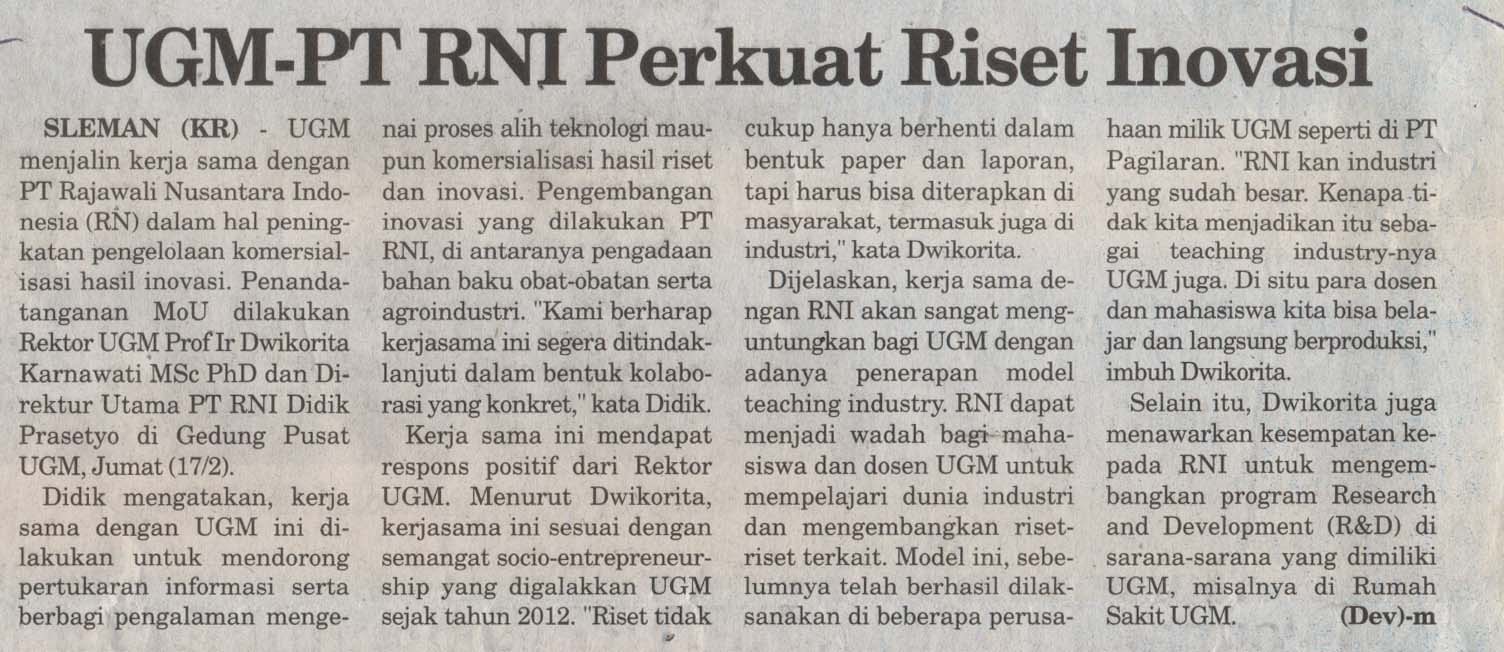 